Его ро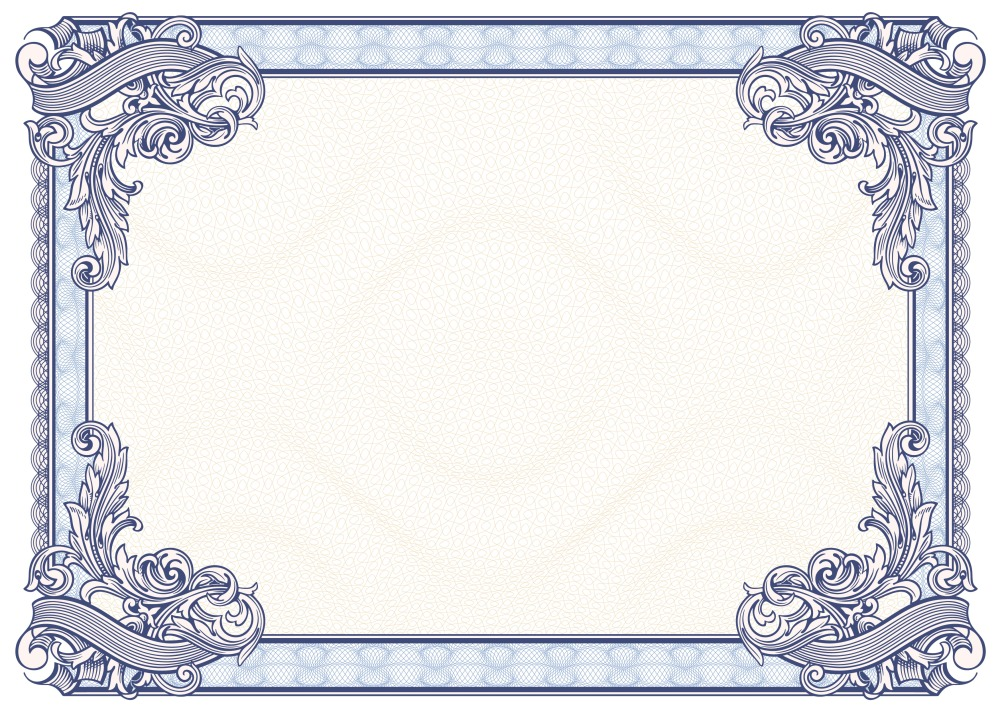 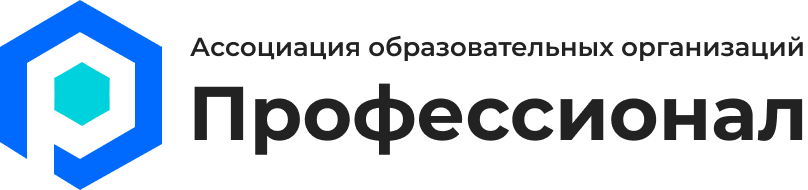 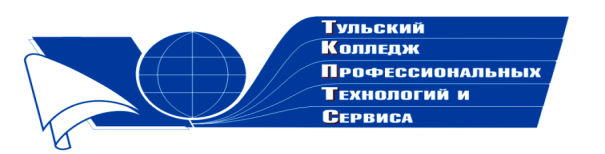 Государственное профессиональноеобразовательное учреждение  Тульской области «Тульский колледж профессиональных технологий и сервиса»ДипломНаграждаетсяФедосеева Клавдия Николаевна,занявшая  2 место  в общероссийском заочном конкурсе «Коллекция педагогического мастерства и творчества» с работой «ЭУМК по дисциплине ЕН.01«Информационно-коммуникационные технологии в профессиональной деятельности»» в номинации «УМК, ЭУМК»     Директор ГПОУ ТО       «ТКПТС»                                     С.С. Курдюмов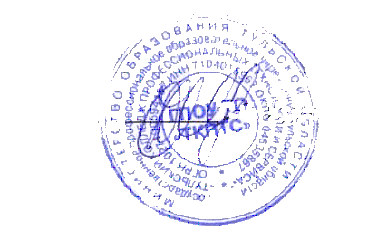 2020 год